Информационно-познавательный час «Безопасный интернет»  7 февраля, в МКУК «Детская библиотека» в рамках недели «Безопасного Интернета», для читателей абонемента 5-9 классов был проведен информационно-познавательный час «Безопасный интернет».Ребята в этот день узнали много новой и полезной информации о возможностях Интернета.  Библиотекарь предупредила об опасностях всемирной паутины. Учащиеся познакомились с основными правилами безопасности в Интернете и правилами общения в нем, обсудили актуальную в настоящее время проблему Интернет-зависимости. Вниманию детей была представлена книжная выставка «Книги, Интернет и я –вместе лучшие друзья!»В заключение часа читатели пришли к выводу: кроме полезной информации и общения с друзьями, Интернет может таить в себе и опасность. Чтобы он не принес вред, нужно соблюдать правила безопасности и ограничивать себя во времени, проведенном в сети.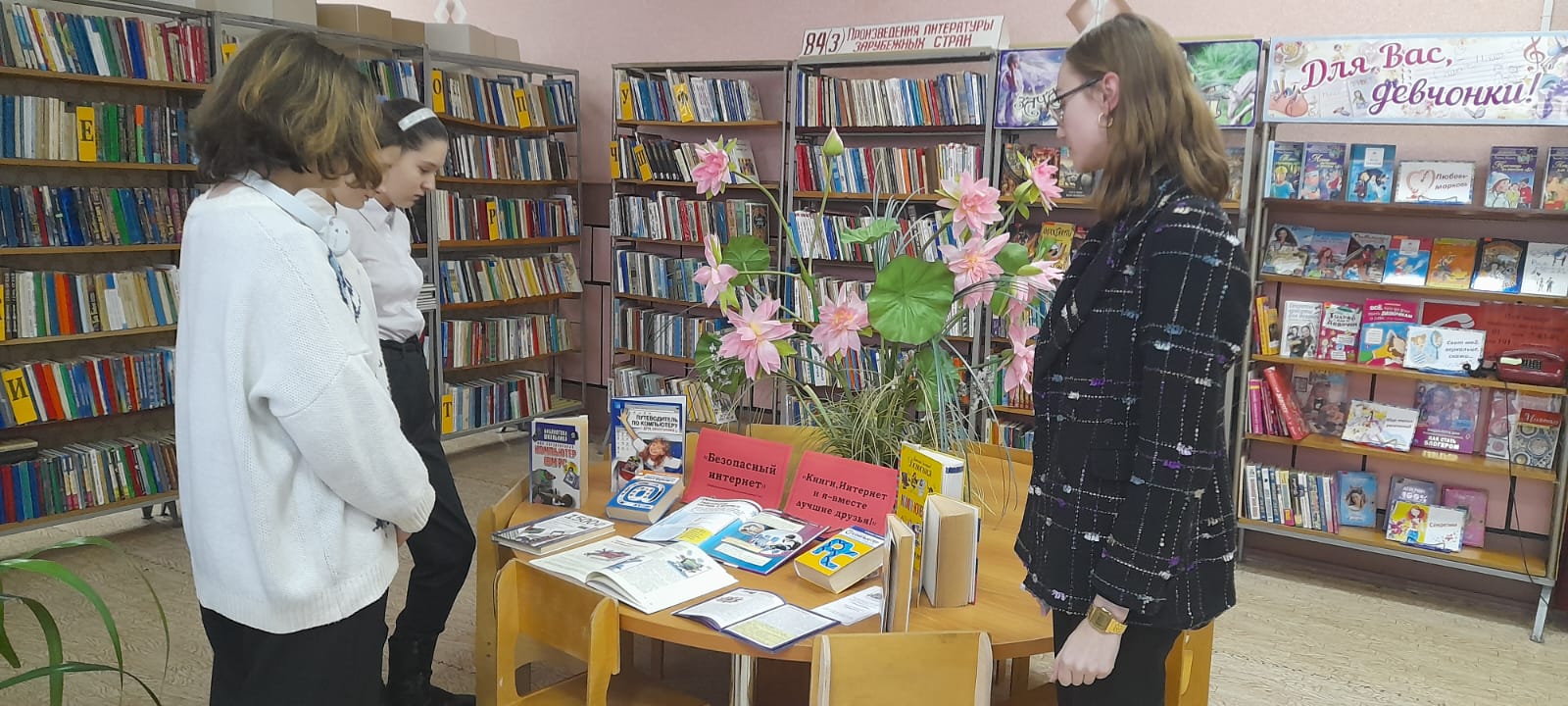 